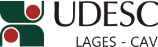 DESIGNA BANCA DE AVALIAÇÃO DE DISSERTAÇÃO DE MESTRADO EM PRODUÇÃO VEGETAL.O Diretor Geral do Centro de Ciências Agroveterinárias, no uso de suas atribuições, RESOLVE:1 - Designar os abaixo relacionados para comporem a Banca de Avaliação da Dissertação de Mestrado em Produção Vegetal intitulada “Desempenho vegetativo e produtivo de macieiras ‘Fuji-Kiku-8®’ e ‘Maxigala’ em diferentes sistemas de condução em Vacaria, RS” do mestrando GUILHERME FONTANELLA SANDER, a realizar-se no dia 15 de abril de 2015, às 9 horas, nas dependências do CAV/UDESC:Drª. ANDREA DE ROSSI RUFATO – (UDESC/Lages/SC) – PresidenteDr. BRUNO DALAZEN MACHADO – (IFSC/Urupema/SC) – Membro externoDrª. AIKE ANNELIESE KRETZSCHMAR – (UDESC/Lages/SC) – Membro Drª. JOSEANE DE SOUZA HIPÓLITO – (UDESC/Lages/SC) – SuplenteJoão Fert NetoDiretor Geral do CAV/UDESCPORTARIA INTERNA DO CAV Nº 063/2015, de 14/04/2015